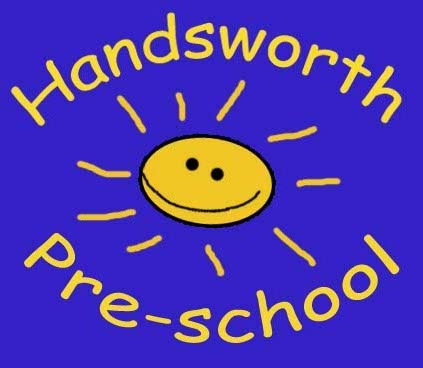 United Reformed Church Hall40 Malvern AvenueHighams ParkE4 9NPMobile: 07932 154133WWW.handsworthpreschool.co.ukDear Parent/Carer									22 March 2017Next Steps for Pre-School: March 2017 UpdateI wrote to you in January with news about the Pre-School. I informed you that Handsworth Pre-school will be relocating to Cowling Hall, Highams Park Baptist Church, Cavendish Road, Higham Park, E4 9NG.I am delighted to tell you that the Pre-school plans to move during the week of 17th April and will open to the children for the Summer term on Monday 24th April at 9.00 am. We will continue during the Summer term to run our sessions on Monday, Tuesday, Thursday mornings from 9.00 am until noon and all day Wednesday from 9.00 am until 3.00 pm. However, the date of this move remains subject to the Local Authority completing their Health and Safety check on the new premises, which I am hoping to be completed during the Easter holidays.In the unlikely event that the date of the move changes, our Administrator, Ruth, will contact you via text message and further information will be uploaded to the Pre-school website. Please ensure that you check the website during the holidays for further updates.If you do have any questions or comments, please feel free to speak to me.With regards,Lisa Smith Pre-school LeaderHandsworth Pre-School